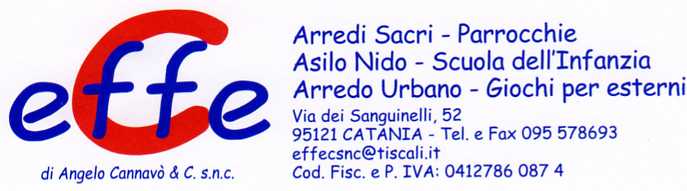 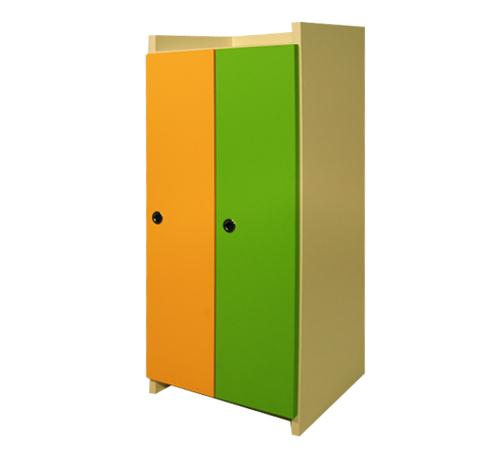 Descrizione:Spogliatoio a 2 posti.Struttura in nobilitato, placcato su due lati. Cerniereapertura sportelli a 180° anti-schiacciamento,maniglie tonde incassate, antine disponibili in varicolori.La parte interna è dotata di una gruccia appendiabiti,mentre la parte superiore dispone di un vano portaoggetti.Dimensioni 45x100x40(p) cm.Categoria: Spogliatoi Bimbo
Codice:PS01023